Глава  администрации							В.Ю. Климов Специалист 1 категории администрации   города                                                                                          О.М.Савлева «   »                          2019г.ПОЛОЖЕНИЕ
о порядке организации и проведения пожарно-профилактической работы в жилом секторе и на объектах с массовым пребыванием людей на территории г. Лукоянова и с. Ульянова Лукояновского района Нижегородской области.  Общие положения1.1. Настоящее Положение определяет цели, задачи, порядок и периодичность проведения противопожарной пропаганды и обучения населения на территории муниципального образования – городское поселение «Город Лукоянов» Лукояновского района Нижегородской области  мерам пожарной безопасности (далее - пожарно-профилактическая работа).1.2. В целях настоящего Положения применяются следующие понятия:- пожарная безопасность - состояние защищенности личности, имущества, общества и государства от пожаров;- нарушение требований пожарной безопасности - невыполнение или ненадлежащее выполнение требований пожарной безопасности;- требования пожарной безопасности - специальные условия социального и (или) технического характера, установленные в целях обеспечения пожарной безопасности федеральными законами и иными нормативными правовыми актами Российской Федерации, а также нормативными документами по пожарной безопасности;- противопожарная пропаганда - информирование общества о путях обеспечения пожарной безопасности.1.3. Основными целями пожарно-профилактической работы являются:- повышение уровня противопожарной защиты жилого сектора и объектов экономики, в том числе с массовым пребыванием людей;- снижение количества пожаров и степени тяжести их последствий;- принятие мер по устранению нарушений требований пожарной безопасности;- усиление роли и эффективности профилактических мероприятий в области пожарной безопасности;- совершенствование знаний населения города в области пожарной безопасности.1.4. Основными задачами пожарно-профилактической работы являются:- совершенствование знаний и навыков населения по организации и проведению мероприятий, направленных на предотвращение пожаров, порядку действий при возникновении пожара, изучению приемов применения первичных средств пожаротушения;- совершенствование форм и методов противопожарной пропаганды;- комплексное использование сил и средств по предупреждению пожаров в жилом секторе и на объектах с массовым пребыванием людей;- оперативное доведение до населения информации в области пожарной безопасности;- создание условий для привлечения граждан на добровольной основе к деятельности по предупреждению и тушению пожаров, а также участия населения в борьбе с пожарами.1.5. Противопожарную пропаганду проводит администрация города Лукоянова Нижегородской области (далее – администрация города).2. Организация противопожарной пропаганды2.1. Противопожарная пропаганда проводится администрацией города посредством:- изготовления и распространения среди населения печатной продукции на противопожарную тематику (пособий, памяток, листовок, буклетов);- изготовления и размещения в средствах массовой информации, на официальном сайте в информационно-телекоммуникационной сети «Интернет» и на общественном транспорте социальной рекламы и информационных сообщений по пожарной безопасности;- размещения в организациях, занятых обслуживанием населения, объектах муниципальной собственности информационных стендов пожарной безопасности;- организации встреч с населением для проведения информационно-разъяснительной работы;- проведения с населением в учебно-консультационных пунктах бесед, консультаций, инструктажей и других мероприятий по соблюдению требований пожарной безопасности;- проведения подворовых обходов и противопожарных рейдов;- организации конкурсов, выставок и соревнований на противопожарную тематику;- использования других, не запрещенных законодательством Российской Федерации, форм информирования населения.2.2. Организациям рекомендуется проводить противопожарную пропаганду посредством:- изготовления и распространения среди работников организации и населения города Лукоянова  и с. Ульянова печатной продукции на противопожарную тематику (пособий, памяток, листовок, буклетов);- размещения в помещениях и на территории организации информационных стендов по пожарной безопасности;- трансляции голосовых сообщений по правилам пожарной безопасности;- организации и участия в конкурсах, выставках, соревнованиях и других мероприятиях на противопожарную тематику;- привлечения средств массовой информации для освещения своей деятельности в области пожарной безопасности;- использования других, не запрещенных законодательством Российской Федерации, форм информирования населения.2.3. В информационные стенды по пожарной безопасности рекомендуется включать информацию об обстановке с пожарами на территории города Лукоянова и с. Ульянова, примеры происшедших пожаров с указанием трагических последствий, причин их возникновения, фотографии последствий пожаров с указанием причин их возникновения, рекомендации о соблюдении требований пожарной безопасности применительно к категории посетителей организации (объекта), времени года, с учетом текущей обстановки с пожарами.2.4. Планирование противопожарной пропаганды осуществляется заблаговременно для обеспечения пожарной безопасности населения, сохранения материальных и культурных ценностей от опасностей, возникающих при возникновении пожаров на территории города Лукоянова и с. Ульянова Нижегородской области.3. Организация информирования населения о мерах пожарной безопасности на территории города Лукоянова и с. Ульянова  Нижегородской области3.1. Организация информирования населения о мерах пожарной безопасности включает в себя:- планирование встреч с населением с целью информирования населения о мерах пожарной безопасности;- ежегодное информирование населения в области пожарной безопасности в преддверии летнего и зимнего периодов;-  издание агитационной литературы, в том числе противопожарных памяток, листовок.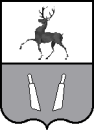 Администрация города ЛукояноваЛукояновского муниципального районаНижегородской областиАдминистрация города ЛукояноваЛукояновского муниципального районаНижегородской областиПостановлениеПостановлениеОт  01.04.2021г.                                                                             № 101-пОб организации пожарно-профилактической работы в жилом секторе и на объектах с массовым пребыванием людей на территории г. Лукоянова и с. Ульянова.В соответствии с Федеральным законом от 06.10.2003 № 131-ФЗ «Об общих принципах организации местного самоуправления в Российской Федерации», Федеральным законом от 21.12.1994 № 69-ФЗ «О пожарной безопасности», на территории   муниципального образования городское поселение «Город Лукоянов» Лукояновского района  Нижегородской области, администрация города Лукоянова постановляет : Утвердить Положение о порядке организации и проведения пожарно - профилактической работы в жилом секторе и на объектах с массовым пребыванием людей, в муниципальных предприятиях  и учреждениях на территории муниципального образования – городское поселение «Город Лукоянов» Лукояновского района Нижегородской области  согласно приложению. Администрации города Лукоянова Нижегородской области организовать разработку необходимой документации, планирование и учет работы пожарно-профилактических групп, а также контроль за проведением пожарно-профилактической работы и информированием населения о мерах пожарной безопасности.Назначить лицом, ответственным за проведение противопожарной                           пропаганды и обучение населения мерам пожарной безопасности Савлеву Оксану Михайловну специалиста 1 категории  администрации города Лукоянова Нижегородской области.Рекомендовать руководителям жилищных организаций (ООО»Управдом», ООО « Горжилсервис – Л», ТСЖ « УЮТ»):4.1. Проводить на постоянной основе противопожарную пропаганду в жилом секторе, в том числе путем распространения печатной продукции на противопожарную тематику;4.2. Оборудовать (обновить) уголки пожарной безопасности в доступных для жильцов обслуживаемых домов местах.5. Организовать проведение совместных рейдов с отделом надзорной деятельности и отделом внутренних дел по проверке противопожарного состояния мест проживания лиц, ведущих асоциальный образ жизни, и мест проживания неблагополучных семей6. Разместить  настоящее постановление на официальном сайте органов местного самоуправления администрации  поселения «Города Лукоянов» Нижегородской области. 7. Контроль  за исполнением  настоящего постановления возложить на заместителя главы администрации г.Лукоянов Н.Н. Митрохина                                                                                      Приложение  к  Постановлению  администрации   города Лукоянова                                                                от                          №      